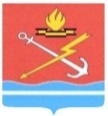 АДМИНИСТРАЦИЯ МУНИЦИПАЛЬНОГО ОБРАЗОВАНИЯ «КИРОВСК» КИРОВСКОГО МУНИЦИПАЛЬНОГО РАЙОНА ЛЕНИНГРАДСКОЙ ОБЛАСТИП О С Т А Н О В Л Е Н И Еот 29 января 2020 года № 52Об утверждении муниципальной программы «Мероприятия по защите населения и территорий муниципального образования «Кировск» Кировского муниципального района Ленинградской области от чрезвычайных ситуаций, обеспечении пожарной безопасности и безопасности людей на водных объектах на 2020 год»В соответствии с Федеральным законом от 06.10.2003 года № 131-ФЗ «Об общих принципах организации местного самоуправления в Российской Федерации», п о с т а н о в л я е т:          1. Утвердить муниципальную программу «Мероприятия по защите населения и территорий муниципального образования «Кировск» Кировского муниципального района Ленинградской области от чрезвычайных ситуаций, обеспечении пожарной безопасности и безопасности людей на водных объектах на 2020 год», согласно приложению.2.   Настоящее постановление вступает в силу с даты его официального опубликования в сетевом издании «Неделя нашего города+» и подлежит размещению на официальном сайте муниципального образования «Кировск» Кировского муниципального района Ленинградской области.4. Контроль за исполнением настоящего постановления возложить на заместителя главы администрации по общим вопросам.Глава администрации                                                                       О.Н. КротоваРазослано: дело, прокуратура, СМИ, регистр НПА, ФУ, ГОУТВЕРЖДЕНАпостановлением администрации МО «Кировск»                                                                                  от 29 января 2020 года № 52(приложение)Муниципальная программа«Мероприятия по защите населения и территорий муниципального образования «Кировск» Кировского муниципального района Ленинградской области от чрезвычайных ситуаций, обеспечении пожарной безопасности и безопасности людей на водных объектах на 2020 год»ПАСПОРТмуниципальной программы «Мероприятия по защите населения и территорий муниципального образования «Кировск» Кировского муниципального района Ленинградской области от чрезвычайных ситуаций, обеспечении пожарной безопасности и безопасности людей на водных объектах на 2020 год»Приложение 1к муниципальной программе«Мероприятия по защите населения и территорий муниципального образования «Кировск» Кировского муниципального района Ленинградской области от чрезвычайных ситуаций, обеспечении пожарной безопасности и безопасности людей на водных объектах на 2020 год»Подпрограмма № 1«Пожарная безопасность муниципального образования Кировск»ПАСПОРТподпрограммы «Пожарная безопасность муниципального образования «Кировск»» 1. Характеристика проблемы 	Разработка подпрограммы обусловлена необходимостью соблюдения Правил пожарной безопасности в целях защиты жизни и здоровья граждан, культурных ценностей, имущества учреждений культуры, образовательных учреждений, физических и юридических лиц, муниципального имущества, охраны окружающей среды.	Подпрограммой предусматривается обеспечение выполнения требований пожарной безопасности, обеспечение первичных мер пожарной безопасности в границах МО «Кировск», обеспечение выполнения предписаний государственных инспекторов по пожарному надзору.	Механизмом реализации подпрограммы является комплекс мероприятий, обеспечивающих создание системы пожарной безопасности, направленный на предотвращение воздействия на людей опасных факторов пожара, в том числе их вторичных проявлений.2. Основные цели и задачи подпрограммы 	Основными целями подпрограммы являются: 	разработка и осуществление мероприятий по обеспечению пожарной безопасности на территории МО «Кировск»;	пропаганда и популяризация первичных мер пожарной безопасности на территории МО «Кировск».	Основными задачами подпрограммы являются:	укрепление противопожарной защищенности населенных пунктов МО «Кировск»;	обеспечение территорий МО «Кировск» источниками противопожарного водоснабжения, первичными средствами пожаротушения и противопожарным инвентарем;	пропаганда и обучение населения МО «Кировск» мерам пожарной безопасности;	осуществление информирования населения о принятых администрацией МО «Кировск» решениях по обеспечению пожарной безопасности.3. Сроки реализации подпрограммы	Реализация подпрограммы осуществляется в 2020 году.Основные мероприятия подпрограммы	Основные мероприятия подпрограммы направлены на обеспечение пожарной безопасности на территории МО «Кировск».Ресурсное обеспечение подпрограммыФинансирование мероприятий подпрограммы осуществляется за счет средств бюджета муниципального образования «Кировск» Кировского муниципального района Ленинградской области. Объем финансовых средств, необходимых для реализации Подпрограммы, определен в соответствии с расчетами на момент разработки Программы. 	Может уточняться в случае необходимости изменения объема бюджетных ассигнований на финансовое обеспечение реализации муниципальной программы, а также при перераспределении ассигнований с одного кода бюджетной классификации (КБК) на другой.Ожидаемые результаты реализации подпрограммыВыполнение мероприятий подпрограммы позволит повысить уровень обеспечения безопасности жизнедеятельности населения на территории муниципального образования «Кировск» и сохранность материальных средств, снизить остроту проблемы недостатка противопожарных мер защиты, повысить уровень информированности населения в вопросах соблюдения первичных мер пожарной безопасности. План мероприятий подпрограммы «Пожарная безопасность муниципального образования «Кировск» Приложение 2к муниципальной программе«Мероприятия по защите населения и территорий муниципального образования «Кировск» Кировского муниципального района Ленинградской области от чрезвычайных ситуаций, обеспечении пожарной безопасности и безопасности людей на водных объектах на 2020 год»Подпрограмма 2 «Осуществление мероприятий по гражданской обороне, предупреждению и защите населения от чрезвычайных ситуаций на территории муниципального образования «Кировск» Паспорт подпрограммы «Осуществление мероприятий по гражданской обороне, предупреждению и защите населения от чрезвычайных ситуаций на территории муниципального образования «Кировск»1.  Характеристика проблемы и обоснование необходимости ее решения  программными методами	Разработка подпрограммы обусловлена необходимостью осуществления мероприятий по предупреждению и защите населения от чрезвычайных ситуаций, повышения уровня обеспечения безопасности жизнедеятельности населения. 	Подпрограммой предусматривается создание условий для предупреждения и ликвидации последствий чрезвычайных ситуаций техногенного и природного характера в границах населенных пунктов поселения, обеспечение выполнения предписаний государственных инспекторов надзорных органов. Обеспечение безопасности жизнедеятельности населения на территории муниципального образования является одним из элементов единой системы подготовки населения в области гражданской обороны и защиты от чрезвычайных ситуаций природного и техногенного характера. 	Механизмом реализации подпрограммы является комплекс мероприятий по подготовке к защите и по защите населения, материальных и культурных ценностей на территории муниципального образования «Кировск» от опасностей, возникающих при ведении военных конфликтов или вследствие этих конфликтов, а также при возникновении чрезвычайных ситуаций природного и техногенного характера. 2. Основные цели и задачи подпрограммы Основными целями подпрограммы являются: Разработка и осуществление мероприятий по подготовке к защите и по защите населения, материальных и культурных ценностей на территории муниципального образования «Кировск» от опасностей, возникающих при ведении военных конфликтов или вследствие этих конфликтов, а также при возникновении чрезвычайных ситуаций природного и техногенного характера. Основными задачами подпрограммы являются:снижение рисков возникновения и смягчение последствий чрезвычайных ситуаций на территории МО «Кировск»;создание необходимых условий для обеспечения защиты жизни и здоровья граждан;осуществление подготовки и повышение уровня готовности необходимых сил и средств для защиты населения и территории МО «Кировск» от чрезвычайных ситуаций; создание и развитие муниципальной системы оповещения населения, а также сопряжение ее с Региональной автоматизированной системой централизованного оповещения (РАСЦО).поддержание в состоянии постоянной готовности объектов гражданской обороны;проверка состояния имеющихся в наличии средств защиты органов дыхания, приборов радиационной и химической разведки, а также другого имущества.3. Сроки реализации подпрограммыРеализацию подпрограммы осуществлять в 2020 году.Основные мероприятия подпрограммы	Основные мероприятия подпрограммы направлены на разработку и осуществление подготовки к защите и по защите населения, материальных и культурных ценностей на территории муниципального образования «Кировск» от опасностей, возникающих при ведении военных конфликтов или вследствие этих конфликтов, а также при возникновении чрезвычайных ситуаций природного и техногенного характера.Ресурсное обеспечение подпрограммыФинансирование мероприятий подпрограммы осуществляется за счет средств бюджета муниципального образования «Кировск» Кировского муниципального района Ленинградской области. Объем финансовых ресурсов, необходимых для реализации подпрограммы, определен в соответствии с расчетами на момент разработки Программы. Может уточняться в случае необходимости изменения объема бюджетных ассигнований на финансовое обеспечение реализации муниципальной программы, а также при перераспределении ассигнований с одного кода бюджетной классификации (КБК) на другой.	Ожидаемые результаты реализации подпрограммы	Выполнение мероприятий подпрограммы позволит повысить уровень обеспечения безопасности жизнедеятельности населения на территории муниципального образования от опасностей, возникающих при ведении военных конфликтов или вследствие этих конфликтов, а также при возникновении чрезвычайных ситуаций природного и техногенного характера, снизить остроту проблемы недостаточной подготовки и повышения уровня готовности необходимых сил и средств для защиты населения и территории муниципального образования «Кировск» от чрезвычайных ситуаций. План мероприятий подпрограммы «Осуществление мероприятий по гражданской обороне, предупреждению и защите населения от чрезвычайных ситуаций на территории муниципального образования «Кировск»Приложение 3к муниципальной программе«Мероприятия по защите населения и территорий муниципального образования «Кировск» Кировского муниципального района Ленинградской области от чрезвычайных ситуаций, обеспечении пожарной безопасности и безопасности людей на водных объектах на 2020 год»Подпрограмма 3 «Осуществление мероприятий по обеспечению безопасности людей на водных объектах на территории муниципального образования «Кировск» Паспорт подпрограммы «Осуществление мероприятий по обеспечению безопасности людей на водных объектах на территории муниципального образования «Кировск» 1.  Характеристика проблемы и обоснование необходимости ее решения  программными методамиРазработка подпрограммы обусловлена необходимостью осуществления мероприятий по обеспечению безопасности людей	на водных объектах. 	Подпрограммой предусматривается создание условий для предупреждения нарушения правил безопасности людей	 на водных объектах в границах МО «Кировск», обеспечение выполнения предписаний государственных инспекторов надзорных органов. Обеспечение безопасности людей на водных объектах на территории муниципального образования является одним из элементов единой системы подготовки населения в области гражданской обороны и защиты от чрезвычайных ситуаций природного и техногенного характера. 	Механизмом реализации подпрограммы является комплекс мероприятий по предупреждению нарушения правил безопасности людей на водных объектах на территории муниципального образования «Кировск». 2. Основные цели и задачи подпрограммы Основными целями подпрограммы являются: разработка и осуществление мероприятий по предупреждению нарушения правил безопасности людей на водных объектах на территории муниципального образования «Кировск». Основными задачами подпрограммы являются:снижение рисков возникновения и смягчение последствий нарушения правил безопасности людей на водных объектах;создание необходимых условий для обеспечения защиты жизни и здоровья граждан.3. Сроки реализации подпрограммыРеализацию подпрограммы осуществлять в 2020 году.Основные мероприятия подпрограммы	Основные мероприятия подпрограммы направлены на предупреждение нарушения правил безопасности людей на водных объектах на территории муниципального образования «Кировск». Ресурсное обеспечение подпрограммыФинансирование мероприятий подпрограммы осуществляется за счет средств бюджета муниципального образования «Кировск» Кировского муниципального района Ленинградской области. Объем финансовых ресурсов, необходимых для реализации подпрограммы, определен в соответствии с расчетами на момент разработки Программы. Может уточняться в случае необходимости изменения объема бюджетных ассигнований на финансовое обеспечение реализации муниципальной программы, а также при перераспределении ассигнований с одного кода бюджетной классификации (КБК) на другой.	Ожидаемые результаты реализации подпрограммы	Выполнение мероприятий подпрограммы позволит повысить уровень обеспечения безопасности людей на водных объектах на территории муниципального образования «Кировск».План мероприятий подпрограммы «Осуществление мероприятий по обеспечению безопасности людей на водных объектах на территории муниципального образования «Кировск» Полное наименование       Муниципальная программа «Мероприятия по защите населения и территорий муниципального образования «Кировск» Кировского муниципального района Ленинградской области от чрезвычайных ситуаций, обеспечении пожарной безопасности и безопасности людей на водных объектах»  (далее – Программа)Правовые основания для разработки программыФедеральный закон от 06.10.2003 года № 131-ФЗ «Об общих принципах организации местного самоуправления в Российской Федерации», ст. 179 Бюджетного кодекса Российской Федерации «Государственные программы Российской Федерации, государственные программы субъекта Российской Федерации, муниципальные программы».Актуальность программы обусловлена необходимостью реализации вопросов местного значения.Цель Повышение уровня обеспечения безопасности жизнедеятельности населения муниципального образования «Кировск»;предупреждение чрезвычайных ситуаций природного и техногенного характера; разработка и осуществление мероприятий по обеспечению первичных мер пожарной безопасности на территории муниципального образования;разработка и осуществление мероприятий по обеспечению безопасности людей на водных объектах на территории муниципального образования.Сроки  и этапы реализации Программы     2020 год Источник финансирования Общий объем финансирования Программы из бюджета МО «Кировск»  -  893153,00  рублей. Может уточняться в случае необходимости изменения объема бюджетных ассигнований на финансовое обеспечение реализации муниципальной программы, а также при перераспределении ассигнований с одного кода бюджетной классификации (КБК) на другой.Основные целевые показатели от реализации  К окончанию реализации программы планируется: обеспечение выполнения мероприятий по предотвращению возникновения пожаров;осуществление мероприятий по предупреждению и ликвидации последствий чрезвычайных ситуаций;осуществление мероприятий по обеспечению безопасности людей на водных объектах;создание необходимых условий для обеспечения защиты жизни и здоровья граждан.Ожидаемые конечные результаты реализации В результате реализации мероприятий программы предполагается: качественно улучшить состояние пожарной безопасности населенных пунктов муниципального образования, которое позволит снизить материальные потери, предупредить травматизм и гибель людей;снизить риски возникновения и смягчение последствий возможных чрезвычайных ситуаций природного и техногенного характера; обеспечить качественное осуществление мероприятий по обеспечению безопасности людей на водных объектах;повысить  качество информационного обеспечения населения в вопросах защиты населения и территорий в чрезвычайных ситуациях и пожарной безопасности.Организация контроля за исполнением ПрограммыПредоставление отчетов о ходе реализации программных мероприятий главе администрации МО «Кировск», ежеквартально до 15 числа, следующего за отчетным кварталом, и по итогам года до 01 февраля года, следующего за отчетным периодом.Полное наименование подпрограмм1. Подпрограмма «Пожарная безопасность муниципального образования «Кировск» Кировского муниципального района Ленинградской области».2. Подпрограмма «Осуществление мероприятий по  гражданской обороне, предупреждению и защите населения от чрезвычайных ситуаций на территории муниципального образования «Кировск» Кировского муниципального района Ленинградской области».3. Подпрограмма «Осуществление мероприятий по  обеспечению безопасности людей на водных объектах на территории муниципального образования «Кировск» Кировского муниципального района Ленинградской области».Полное наименование подпрограммыПодпрограмма «Пожарная безопасность в муниципальном образовании  «Кировск» (далее -  подпрограмма)Правовые основания для разработки подпрограммыФедеральный закон Российской Федерации от 06.10.2003 года № 131-ФЗ «Об общих принципах организации местного самоуправления в Российской Федерации»;Федеральный закон Российской Федерации от 21.12.1994 года № 69-ФЗ «О пожарной безопасности»;Федеральный закон Российской Федерации от 22.07.2008 года № 123-ФЗ «Технический регламент о требованиях пожарной безопасности»;Постановление Правительства Российской Федерации от 25.04.2012 года № 390 «О  противопожарном режиме»;Областной закон Ленинградской области от 25.12.2006 года № 169-оз «О пожарной безопасности Ленинградской области».Цель подпрограммыРазработка и осуществление мероприятий по обеспечению первичных мер пожарной безопасности на территории муниципального образования «Кировск»;пропаганда и популяризация первичных мер пожарной безопасности;информирование населения о принятых администрацией МО «Кировск» решениях по обеспечению пожарной безопасности.Сроки  и этапы реализации подпрограммы2020 годИсточник финансирования подпрограммыОбщий объем финансирования подпрограммы из бюджета муниципального образования «Кировск»   -  210 000,00 рублей. Может уточняться в случае необходимости изменения объема бюджетных ассигнований на финансовое обеспечение реализации муниципальной программы, а также при перераспределении ассигнований с одного кода бюджетной классификации (КБК) на другой.	Основные целевые показатели подпрограммыОбеспечение первичных мер пожарной безопасности в границах населенных пунктов муниципального образования «Кировск»;проведение информационно-предупредительной работы среди населения;проведение противопожарной пропаганды  среди населения;контроль за состоянием источников противопожарного водоснабжения (пожарными гидрантами) на территории МО «Кировск»;сокращение пожаров в жилом и частном секторе;обеспечение граждан информационным материалом.Ожидаемые конечные результаты реализации подпрограммыУкрепление противопожарной защищенности населенных пунктов МО «Кировск»;Содержание подъездов к пожарным водоемам (летний и зимний периоды) – создание в целях пожаротушения  условий для забора воды в любое время года;содержание в надлежащем состоянии пожарных знаков и указателей направления к пожарному водоему;производство силами собственников земельных участков опашки в границах СНТ, примыкающих к лесным массивам, в качестве защиты  жилых домов и строений от неконтролируемых палов травы;замена неисправных пожарных гидрантов на водопроводных сетях п. Молодцово.Разработчик подпрограммыАдминистрация муниципального образования «Кировск» Кировского муниципального района Ленинградской областиОрганизация контроля за исполнением подпрограммыПредоставление отчетов о ходе реализации программных мероприятий главе администрации муниципального образования «Кировск», ежеквартально до 15 числа, следующего за отчетным кварталом, и по итогам года до 01 февраля года, следующего за отчетным периодом.N   
п/пМероприятия по
реализации  ПодпрограммыСрок финансирования  меро- приятийПланируемые объемы финансирования (тыс. рублей в ценах года реализации мероприятия)Планируемые объемы финансирования (тыс. рублей в ценах года реализации мероприятия)Планируемые объемы финансирования (тыс. рублей в ценах года реализации мероприятия)Планируемые объемы финансирования (тыс. рублей в ценах года реализации мероприятия)Планируемые объемы финансирования (тыс. рублей в ценах года реализации мероприятия)Ответственные исполнителиN   
п/пМероприятия по
реализации  ПодпрограммыСрок финансирования  меро- приятийПланируемые объемы финансирования (тыс. рублей в ценах года реализации мероприятия)Планируемые объемы финансирования (тыс. рублей в ценах года реализации мероприятия)Планируемые объемы финансирования (тыс. рублей в ценах года реализации мероприятия)Планируемые объемы финансирования (тыс. рублей в ценах года реализации мероприятия)Планируемые объемы финансирования (тыс. рублей в ценах года реализации мероприятия)N   
п/пМероприятия по
реализации  ПодпрограммыСрок финансирования  меро- приятийВсегоВ том числеВ том числеВ том числеВ том числеN   
п/пМероприятия по
реализации  ПодпрограммыСрок финансирования  меро- приятийВсегоФедеральный бюджетОбластной бюджетМестный бюджетПрочие источники1234567891.Основные мероприятия: обеспечение пожарной безопасности. 2020 г.210,000210,0 г.0АдминистрацияМО «Кировск»1.1.Трансляция обучающих видеороликов в области пожарной безопасности в автобусах маршрута № 440 сообщением «Шлиссельбург – метро «Рыбацкое».2020 г.80,00080,00АдминистрацияМО «Кировск»1.2.Замена неисправных пожарных гидрантов на территории МО «Кировск».2020 г.80,00080,00АдминистрацияМО «Кировск»1.3.Приобретение, заправка и ремонт первичных средств пожаротушения.2020 г.30,00030,00АдминистрацияМО «Кировск»1.4.Издание памяток, брошюр, плакатов, баннеров и табличек  на противопожарную тематику.2020 г.20,00020,00АдминистрацияМО «Кировск»1.5.Размещение в СМИ, на сайте администрации, а также информационных тумбах и досках объявлений информации в области пожарной безопасности.2020 г.000Не требуется0АдминистрацияМО «Кировск»1.6.Распространение памяток, брошюр посредством привлечения управляющих компаний.2020 г.000Не требуется0АдминистрацияМО «Кировск»1.7.Выступления на радио «Новый канал» начальника сектора по ГО и ЧС 2020 г.000Не требуется0АдминистрацияМО «Кировск»1.8.Контроль за производством опашки в СНТ, примыкающих к лесным массивам,  силами собственников земельных участков 2020 г.000Не требуется0АдминистрацияМО «Кировск»Полное наименование подпрограммы        Подпрограмма «Осуществление мероприятий по  гражданской обороне, предупреждению и защите населения от чрезвычайных ситуаций на территории муниципального образования «Кировск»  Правовые основания для разработки подпрограммыФедеральный закон от 21.12.1994 года № 68-ФЗ; «О защите населения и территорий от чрезвычайных ситуаций природного и техногенного характера»;Федеральный закон от 12.02.1998 года № 28-ФЗ «О гражданской обороне»;Постановление Правительства Российской Федерации от 30.12.2003 года № 794 «О единой государственной системе предупреждения и ликвидации чрезвычайных ситуаций»;Актуальность программы обусловлена необходимостью решения вопросов местного значения.Цель подпрограммы                 Снижение рисков возникновения и минимизация последствий чрезвычайных ситуаций;создание необходимых условий для обеспечения защиты жизни и здоровья граждан;осуществление подготовки и повышение уровня готовности необходимых сил и средств для защиты населения и территории муниципального образования «Кировск» от чрезвычайных ситуаций в мирное время и в период военных конфликтов.Сроки  и этапы реализации подпрограммы     2020 годИсточник финансирования подпрограммыОбщий объем финансирования подпрограммы из бюджета муниципального образования «Кировск» – 683 000,153 рубля.Может уточняться в случае необходимости изменения объема бюджетных ассигнований на финансовое обеспечение реализации муниципальной программы, а также при перераспределении ассигнований с одного кода бюджетной классификации (КБК) на другой.	Основные целевые показатели от реализации подпрограммы    Осуществление мероприятий по предупреждению и ликвидации последствий чрезвычайных ситуаций на территории муниципального образования «Кировск»;создание необходимых условий для обеспечения защиты жизни и здоровья граждан в мирное время, а также при ведении военных конфликтов или вследствие этих конфликтов.Ожидаемые конечные результаты реализации подпрограммыОбеспечение качественной подготовки к защите и по защите населения, материальных и культурных ценностей на территории муниципального образования «Кировск» от опасностей, возникающих при ведении военных конфликтов или вследствие этих конфликтов, а также при возникновении чрезвычайных ситуаций природного и техногенного характера. Создание условий для предупреждения и ликвидации последствий чрезвычайных ситуаций техногенного и природного характера в границах населенных пунктов поселения в мирное время, а также при ведении военных конфликтов или вследствие этих конфликтов. Разработчик подпрограммыАдминистрация муниципального образования «Кировск» Кировского муниципального района Ленинградской областиОрганизация контроля за исполнением подпрограммыПредоставление отчетов о ходе реализации мероприятий подпрограммы главе администрации муниципального образования «Кировск» ежеквартально до 15 числа, следующего за отчетным кварталом, и по итогам года до 01 февраля года, следующего за отчетным периодом.N   
п/пМероприятия по
реализации  ПодпрограммыСрок финансирования  меро- приятийПланируемые объемы финансирования (тыс. рублей в ценах года реализации мероприятия)Планируемые объемы финансирования (тыс. рублей в ценах года реализации мероприятия)Планируемые объемы финансирования (тыс. рублей в ценах года реализации мероприятия)Планируемые объемы финансирования (тыс. рублей в ценах года реализации мероприятия)Планируемые объемы финансирования (тыс. рублей в ценах года реализации мероприятия)Ответственные исполнителиN   
п/пМероприятия по
реализации  ПодпрограммыСрок финансирования  меро- приятийПланируемые объемы финансирования (тыс. рублей в ценах года реализации мероприятия)Планируемые объемы финансирования (тыс. рублей в ценах года реализации мероприятия)Планируемые объемы финансирования (тыс. рублей в ценах года реализации мероприятия)Планируемые объемы финансирования (тыс. рублей в ценах года реализации мероприятия)Планируемые объемы финансирования (тыс. рублей в ценах года реализации мероприятия)N   
п/пМероприятия по
реализации  ПодпрограммыСрок финансирования  меро- приятийВсегоВ том числеВ том числеВ том числеВ том числеN   
п/пМероприятия по
реализации  ПодпрограммыСрок финансирования  меро- приятийВсегоФедеральный бюджетОбластной бюджетМестные бюджетыПрочие источники12345671Основные мероприятия: защита населения от чрезвычайных ситуаций 2020 г.683,15300683,1530АдминистрацияМО «Кировск»1.1Организация обучения руководящего состава Кировского городского звена Ленинградской областной подсистемы РСЧС в области ГО и ЧС.2020 г.10,00010,00АдминистрацияМО «Кировск»1.2Создание и развитие муниципальной системы оповещения и информирования населения о чрезвычайных ситуациях и сопряжение ее с РАСЦО согласно предписанию № 37 от 28.05.2018 года Комитета правопорядка и безопасности Ленинградской области по устранению нарушений обязательных требований в области защиты населения и территорий от ЧС природного и техногенного характера.2020 г.350,0000350,000АдминистрацияМО «Кировск»1.3.Издание памяток и брошюр, по защите населения и территорий от чрезвычайных ситуаций, обучение населения способам защиты и действиям в этих ситуациях согласно предписанию ГУ МЧС РФ по СПб и ЛО от 05.05.2012 г.2020 г.20,000020,00АдминистрацияМО «Кировск»1.4.Осуществление межбюджетного трансферта администрации Кировского муниципального района Ленинградской области на осуществление части полномочий по организации и осуществлении мероприятий по гражданской обороне и чрезвычайным ситуациям по созданию, содержанию и организации деятельности аварийно-спасательных служб (АСС) по статье расходов «Мероприятия по предупреждению и ликвидации последствий чрезвычайных ситуаций и стихийных бедствий».2020 г.243,15300243,1530АдминистрацияМО «Кировск»1.5.Проведение мероприятий по обследованию территорий на предмет обнаружения взрыво-опасных предметов времен ВОВ.Приобретение металлоискателя.2020 г.50,00050,00АдминистрацияМО «Кировск»1.6.Приобретение методической литературы, справочных материалов на CD, DVD носителях по ГО и ЧС, пожарной безопасности, антитеррорис-тической деятельности.2020 г.10,00010,00АдминистрацияМО «Кировск»Полное наименование подпрограммы        Подпрограмма «Осуществление мероприятий по  обеспечению безопасности людей на водных объектах на территории муниципального образования «Кировск»  Правовые основания для разработки подпрограммыВодный кодекс Российской Федерации, постановление Правительства Российской Федерации от 14 декабря 2006 года № 769 "О порядке утверждения Правил охраны жизни людей на водных объектах", постановление Правительства Ленинградской области от 29 декабря 2007 года № 352 «Об утверждении правил охраны жизни людей на водных объектах Ленинградской области (в ред. Постановлений Правительства Ленинградской области от 11.07.2013 года № 206, от 16.11.2015 года № 436).Цель подпрограммы                 Снижение рисков возникновения и минимизация последствий нарушения правил безопасности на водных объектах;создание необходимых условий для обеспечения защиты жизни и здоровья граждан на водных объектах.Сроки  и этапы реализации подпрограммы     2020 годИсточник финансирования подпрограммыОбщий объем финансирования Подпрограммы из бюджета муниципального образования «Кировск» – 20 000,00 рублей.Может уточняться в случае необходимости изменения объема бюджетных ассигнований на финансовое обеспечение реализации муниципальной программы, а также при перераспределении ассигнований с одного кода бюджетной классификации (КБК) на другой.	Основные целевые показатели от реализации подпрограммы    Осуществление мероприятий по предупреждению и ликвидации последствий нарушения правил безопасности на водных объектах;создание необходимых условий для обеспечения защиты жизни и здоровья граждан.Ожидаемые конечные результаты реализации подпрограммыСнижение степени опасности возникновения ситуаций, связанных с нарушениями правил безопасности людей на водных объектах.Разработчик ПодпрограммыАдминистрация муниципального образования «Кировск» Кировского муниципального района Ленинградской областиОрганизация контроля за исполнением подпрограммыПредоставление отчетов о ходе реализации мероприятий Подпрограммы главе администрации муниципального образования «Кировск», ежеквартально до 15 числа, следующего за отчетным кварталом, и по итогам года до 01 февраля года, следующего за отчетным периодом.N   
п/пМероприятия по
реализации  ПодпрограммыСрок финансирования  меро- приятийПланируемые объемы финансирования (тыс. рублей в ценах года реализации мероприятия)Планируемые объемы финансирования (тыс. рублей в ценах года реализации мероприятия)Планируемые объемы финансирования (тыс. рублей в ценах года реализации мероприятия)Планируемые объемы финансирования (тыс. рублей в ценах года реализации мероприятия)Планируемые объемы финансирования (тыс. рублей в ценах года реализации мероприятия)Ответственные исполнителиN   
п/пМероприятия по
реализации  ПодпрограммыСрок финансирования  меро- приятийПланируемые объемы финансирования (тыс. рублей в ценах года реализации мероприятия)Планируемые объемы финансирования (тыс. рублей в ценах года реализации мероприятия)Планируемые объемы финансирования (тыс. рублей в ценах года реализации мероприятия)Планируемые объемы финансирования (тыс. рублей в ценах года реализации мероприятия)Планируемые объемы финансирования (тыс. рублей в ценах года реализации мероприятия)N   
п/пМероприятия по
реализации  ПодпрограммыСрок финансирования  меро- приятийВсегоВ том числеВ том числеВ том числеВ том числеN   
п/пМероприятия по
реализации  ПодпрограммыСрок финансирования  меро- приятийВсегоФедеральный бюджетОбластной бюджетМестные бюджетыПрочие источники12345671.Основные мероприятия: защита населения от чрезвычайных ситуаций 2020 г.20,00020,00АдминистрацияМО «Кировск»1.1.Оформление наглядной агитации – щитов, аншлагов, плакатов, памяток, знаков безопасности на воде.2020 г.20,00020,00АдминистрацияМО «Кировск»1.2.Установка в местах массового отдыха граждан табличек, баннеров, запрещающих купание (выход на лед).2020 г.Не требуется00Не требуется0АдминистрацияМО «Кировск»1.3.Размещение в СМИ, на сайте администрации, а также информационных тумбах и досках объявлений информации в области безопасности на водных объектах.2020 г.Не требуется00Не требуется0АдминистрацияМО «Кировск»1.4.Выступления на радио «Новый канал» начальника сектора по ГО и ЧС  в области безопасности на водных объектах.2020 г.Не требуется00Не требуется0АдминистрацияМО «Кировск»1.5.Издание постановлений администрации, запрещающих выход на лед.2020 г.Не требуется00Не требуется0АдминистрацияМО «Кировск»1.6.Проведение совместных с ГИМС и ОМВД рейдов по выявлению нарушений запрета о выходе на лед.2020 г.Не требуется00Не требуется0АдминистрацияМО «Кировск»